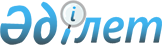 2023-2025 жылдарға арналған Ғабит Мүсірепов атындағы ауданы Чистопол ауылдық округінің бюджетін бекіту туралыСолтүстік Қазақстан облысы Ғабит Мүсірепов атындағы ауданы мәслихатының 2022 жылғы 29 желтоқсандағы № 25-15 шешімі.
      Ескерту. 01.01.2023 бастап қолданысқа енгізіледі - осы шешімнің 5-тармағымен.
      Қазақстан Республикасының Бюджет кодексінің 9-1, 75-баптарына, Қазақстан Республикасының "Қазақстан Республикасындағы жергілікті мемлекеттік басқару және өзін-өзі басқару туралы" Заңының 6-бабына сәйкес, Солтүстік Қазақстан облысы Ғабит Мүсірепов атындағы ауданының мәслихаты ШЕШТІ:
      1. 2023-2025 жылдарға арналған Ғабит Мүсірепов атындағы ауданы Чистопол ауылдық округінің бюджеті осы шешімге тиісінше 1, 2 және 3-қосымшаларға сәйкес, оның ішінде 2023 жылға келесі көлемдерде бекітілсін:
      1) кірістер – 116 538,9 мың теңге:
      салықтық түсімдер – 16 578,4 мың теңге;
      салықтық емес түсімдер – 1 159,4 мың теңге ;
      негізгі капиталды сатудан түсетін түсімдер – 4 780,7 мың теңге;
      трансферттер түсімі – 94 020,4 мың теңге;
      2) шығындар – 117 423,1 мың теңге;
      3) таза бюджеттік кредиттеу – 0:
      бюджеттік кредиттер – 0;
      бюджеттік кредиттерді өтеу – 0;
      4) қаржы активтерімен операциялар бойынша сальдо – 0:
      қаржы активтерін сатып алу – 0;
      мемлекеттің қаржы активтерін сатудан түсетін түсімдер – 0;
      5) бюджет тапшылығы (профициті) – - 884,2 мың теңге;
      6) бюджет тапшылығын қаржыландыру (профицитін пайдалану) – 884,2 мың теңге:
      қарыздар түсімі – 0;
      қарыздарды өтеу – 0;
      бюджет қаражатының пайдаланылатын қалдықтары – 884,2 мың теңге.
      Ескерту. 1-тармақ жаңа редакцияда - Солтүстік Қазақстан облысы Ғабит Мүсірепов атындағы ауданы мәслихатының 23.05.2023 № 3-33 (01.01.2023 бастап қолданысқа енгізіледі) шешімімен; 22.09.2023 № 8-6 (01.01.2023 бастап қолданысқа енгізіледі); 11.12.2023 № 11-6 (01.01.2023 бастап қолданысқа енгізіледі) шешімдерімен.


      2. 2023 жылға арналған Чистопол ауылдық округінің кірістері Қазақстан Республикасы Бюджет кодексінің 52-1-бабына сәйкес, мынадай салықтық түсімдер есебінен қалыптастырылатындығы белгіленсін:
      1) ауылдың аумағында мемлекеттік кіріс органдарында тіркеу есебіне қою кезінде мәлімделген:
      дара кәсіпкер, жекеше нотариус, жеке сот орындаушысы, адвокат, кәсіпқой медиатор үшін – тұрған жерінен;
      қалған жеке тұлғалар үшін – тұрғылықты жері орналасқан жеке тұлғалар дербес салық салуға жататын кірістер бойынша жеке табыс салығынан;
      2) ауылдық округтің аумағындағы осы салықты салу объектілері бойынша жеке тұлғалардың мүлкіне салынатын салықтан;
      3) ауылдың аумағындағы жер учаскелері бойынша жеке және заңды тұлғалардан алынатын, елдi мекендер жерлерiне салынатын жер салығынан;
      3-1) бірыңғай жер салығынан;
      4) көлік құралдары салығынан:
      тұрғылықты жері ауылдың аумағындағы жеке тұлғалардан;
      өздерінің құрылтай құжаттарында көрсетілетін тұрған жері ауылдың аумағында орналасқан заңды тұлғалардан;
      4-1) жер учаскелерін пайдаланғаны үшін төлемақыдан.
      3. Ауылдық округ бюджеттеріне түсетін салықтық емес түсімдері:
      1) ауылдық округтің коммуналдық меншігінен (жергілікті өзін-өзі басқарудың коммуналдық меншігінен) түсетін кірістерден:
      ауылдық округтің коммуналдық меншігінің (жергілікті өзін-өзі басқарудың коммуналдық меншігінің) мүлкін жалға беруден түсетін кірістерден.
      4. Аудандық бюджеттен Чистопол ауылдық округінің бюджетіне берілетін субвенциялар көлемі 25 047 мың теңгені құрайды.
      5. Осы шешім 2023 жылғы 1 қаңтардан бастап қолданысқа енгізіледі. 2023 жылға арналған Ғабит Мүсірепов атындағы ауданы Чистопол ауылдық округінің бюджеті
      Ескерту. 1-қосымша жаңа редакцияда - Солтүстік Қазақстан облысы Ғабит Мүсірепов атындағы ауданы мәслихатының 23.05.2023 № 3-33 (01.01.2023 бастап қолданысқа енгізіледі) шешімімен; 22.09.2023 № 8-6 (01.01.2023 бастап қолданысқа енгізіледі); 11.12.2023 № 11-6 (01.01.2023 бастап қолданысқа енгізіледі) шешімдерімен. 2024 жылға арналған Ғабит Мүсірепов атындағы ауданы Чистопол ауылдық округінің бюджеті 2025 жылға арналған Ғабит Мүсірепов атындағы ауданы Чистопол ауылдық округінің бюджеті
					© 2012. Қазақстан Республикасы Әділет министрлігінің «Қазақстан Республикасының Заңнама және құқықтық ақпарат институты» ШЖҚ РМК
				
      Солтүстік Қазақстан облысы Ғабит Мүсірепов атындағыауданы мәслихатының хатшысы 

Е. Әділбеков
Солтүстік Қазақстан облысыҒабит Мүсірепов атындағыауданы мәслихатының2022 жылғы 29 желтоқсандағы№ 25-15 шешіміне 1-қосымша
Санаты
Сыныбы
Кіші сыныбы
Атауы
Сома (мың теңге)
1. Кiрiстер
116 538,9
1
Салықтық түсімдер
16 578,4 
01
Табыс салығы
2 953,8
2
Жеке табыс салығы
2 953,8
04
Меншiкке салынатын салықтар
13 562,7 
1
Мүлiкке салынатын салықтар
501,2
3
Жер салығы
236,5
4
Көлiк құралдарына салынатын салық
9 224,6
5
Бірыңғай жер салығы
3 600,4
05
Тауарларға, жұмыстарға және қызметтерге салынатын iшкi салықтар 
61,9
3
Табиғи және басқа да ресурстарды пайдаланғаны үшiн түсетiн түсiмдер
61,9
2
Салықтық емес түсімдер
1 159,4
01
Мемлекет меншігіндегі мүлікті жалға беруден түсетін кірістер
600
5
Аудандық маңызы бар қала, ауыл, кент, ауылдық округ коммуналдық меншігінің мүлкін жалға беруден түсетін кірістер
600
04
Мемлекеттік бюджеттен қаржыландырылатын, сондай-ақ Қазақстан Республикасы Ұлттық Банкінің бюджетінен (шығыстар сметасынан) ұсталатын және қаржыландырылатын мемлекеттік мекемелер салатын айыппұлдар, өсімпұлдар, санкциялар, өндіріп алулар
559,4
1
Жергілікті бюджеттен қаржыландырылатын мемлекеттік мекемелер салатын өзге де айыппұлдар, өсімпұлдар, өндіріп алу санкциялары
559,4
3
Негізгі капиталды сатудан түсетін түсімдер
4 780,7
03
Жердi және материалдық емес активтердi сату
4 780,7
1
Жерді сату
4 780,7
4
Трансферттердің түсімдері
94 020,4
02
Мемлекеттiк басқарудың жоғары тұрған органдарынан түсетiн трансферттер
94 020,4
3
Аудандық (облыстық маңызы бар қаланың) бюджетінен түсетін трансферттер 
94 020,4
Функцио-налдық топ
Бюджеттік бағдарла-малардың әкімшісі
Бағдар-лама
Атауы
Сома (мың теңге)
2. Шығындар
117 423,1
01
Жалпы сипаттағы мемлекеттік қызметтер
65 018,3
124
Аудандық маңызы бар қала, ауыл, кент, ауылдық округ әкімінің аппараты
64 988,5
001
Аудандық маңызы бар қала, ауыл, кент, ауылдық округ әкімінің қызметін қамтамасыз ету жөніндегі қызметтер
64 988,5
022
Мемлекеттік органның күрделі шығыстары
29,8
07
Тұрғын үй-коммуналдық шаруашылық
52 404,4
124
Аудандық маңызы бар қала, ауыл, кент, ауылдық округ әкімінің аппараты
52 404,4
008
Елдi мекендердегі көшелердi жарықтандыру
7 860
011
Елді мекендерді абаттандыру және көгалдандыру
1 800
014
Елді мекендерді сумен жабдықтауды ұйымдастыру
42 744,4
15
Трансферттер
0,4
124
Аудандық маңызы бар қала, ауыл, кент, ауылдық округ әкімінің аппараты
0,4
048
Пайдаланылмаған (толық пайдаланылмаған) нысаналы трансферттерді қайтару
0,4
3. Таза бюджеттік кредиттеу
0
Бюджеттік кредиттер
0
Бюджеттік кредиттерді өтеу
0
4. Қаржы активтерiмен операциялар бойынша сальдо
0
Қаржы активтерін сатып алу
0
Мемлекеттің қаржы активтерін сатудан түсетін түсімдер
0
5. Бюджет тапшылығы (профициті)
-884,2
6. Бюджет тапшылығын қаржыландыру (профицитін пайдалану) 
884,2
Қарыздар түсімдері
0
Қарыздарды өтеу
0
Бюджет қаражатының пайдаланылатын 
қалдықтары
884,2
Санаты
Сыныбы
Кіші сыныбы
Атауы
Сома (мың теңге)
8
Бюджет қаражатының пайдаланылатын қалдықтыры
884,2
01
Бюджет қаражатының қалдықтары
884,2
1
Бюджет қаражатының бос қалдықтары
884,2Солтүстік Қазақстан облысыҒабит Мүсірепов атындағыауданы мәслихатының2022 жылғы 29 желтоқсандағы№ 25-15 шешіміне 2-қосымша
Санаты
Сыныбы
Кіші сыныбы
Атауы
Сома (мың теңге)
1. Кiрiстер
57 614
1
Салықтық түсімдер
30 941 
01
Табыс салығы
15 585
2
Жеке табыс салығы
15 585
04
Меншiкке салынатын салықтар
15 023 
1
Мүлiкке салынатын салықтар
624
3
Жер салығы
978
4
Көлiк құралдарына салынатын салық
 9 781
5
Бірыңғай жер салығы
3 640
05
Тауарларға, жұмыстарға және қызметтерге салынатын iшкi салықтар 
333
3
Табиғи және басқа да ресурстарды пайдаланғаны үшiн түсетiн түсiмдер
333
2
Салықтық емес түсімдер
624
05
Мемлекет меншігіндегі мүлікті жалға беруден түсетін кірістер
624
1
Аудандық маңызы бар қала, ауыл, кент, ауылдық округ коммуналдық меншігінің мүлкін жалға беруден түсетін кірістер
624
3
Негізгі капиталды сатудан түсетін түсімдер
0
4
Трансферттердің түсімдері
26 049
02
Мемлекеттік басқарудың жоғары тұрған органдарынан түсетін трансферттер
26 049
3
Аудандық (облыстықмаңызы бар қаланың) бюджетінен түсетін трансферттер
26 049
Функцио-налдық топ
Бюджеттік бағдарла-малардың әкімшісі
Бағдар-лама
Атауы
Сома (мың теңге)
2. Шығындар
57 614
01
Жалпы сипаттағы мемлекеттік қызметтер
55 779
124
Аудандық маңызы бар қала, ауыл, кент, ауылдық округ әкімінің аппараты
55 779
001
Аудандық маңызы бар қала, ауыл, кент, ауылдық округ әкімінің қызметін қамтамасыз ету жөніндегі қызметтер
55 717
022
Мемлекеттік органның күрделі шығыстары
62
07
Тұрғын үй-коммуналдық шаруашылық
1 835
124
Аудандық маңызы бар қала, ауыл, кент, ауылдық округ әкімінің аппараты
1 835
008
Елдi мекендердегі көшелердi жарықтандыру
1 835
3. Таза бюджеттік кредиттеу
0
Бюджеттік кредиттер
0
Бюджеттік кредиттерді өтеу
0
4. Қаржы активтерi мен операциялар бойынша сальдо
0
Қаржы активтерін сатыпалу
0
Мемлекеттің қаржы активтерін сатудан түсетін түсімдер
0
5. Бюджет тапшылығы (профициті)
0
6. Бюджет тапшылығын қаржыландыру (профицитін пайдалану) 
0
Қарыздар түсімдері
0
Қарыздарды өтеу
0
Бюджет қаражатының пайдаланылатын қалдықтары
0Солтүстік Қазақстан облысыҒабит Мүсірепов атындағыауданы мәслихатының2022 жылғы 29 желтоқсандағы№ 25-15 шешіміне 3-қосымша
Санаты
Сыныбы
Кіші сыныбы
Атауы
Сома (мың теңге)
1. Кiрiстер
59 919
1
Салықтық түсімдер
32 179 
01
Табыс салығы
16 208
2
Жеке табыс салығы
16 208
04
Меншiкке салынатын салықтар
15 625 
1
Мүлiкке салынатын салықтар
649
3
Жер салығы
1 018
4
Көлiк құралдарына салынатын салық
 10 172
5
Бірыңғай жер салығы
3 786
05
Тауарларға, жұмыстарға және қызметтерге салынатын iшкi салықтар 
346
3
Табиғи және басқа да ресурстарды пайдаланғаны үшiн түсетiн түсiмдер
346
2
Салықтық емес түсімдер
649
05
Мемлекет меншігіндегі мүлікті жалға беруден түсетін кірістер
649
1
Аудандық маңызы бар қала, ауыл, кент, ауылдық округ коммуналдық меншігінің мүлкін жалға беруден түсетін кірістер
649
3
Негізгі капиталды сатудан түсетін түсімдер
0
4
Трансферттердің түсімдері
27 091
02
Мемлекеттік басқарудың жоғары тұрған органдарынан түсетін трансферттер
27 091
3
Аудандық (облыстық маңызы бар қаланың) бюджетінен түсетін трансферттер
27 091
Функцио-налдық топ
Бюджеттік бағдарла-малардың әкімшісі
Бағдар-лама
Атауы
Сома (мың теңге)
2. Шығындар
59 919
01
Жалпы сипаттағы мемлекеттік қызметтер
58 010
124
Аудандық маңызы бар қала, ауыл, кент, ауылдық округ әкімінің аппараты
58 010
001
Аудандық маңызы бар қала, ауыл, кент, ауылдық округ әкімінің қызметін қамтамасыз ету жөніндегі қызметтер
57 946
022
Мемлекеттік органның күрделі шығыстары
64
07
Тұрғын үй-коммуналдық шаруашылық
1 909
124
Аудандық маңызы бар қала, ауыл, кент, ауылдық округ әкімінің аппараты
1 909
008
Елдi мекендердегі көшелердi жарықтандыру
 1 909
3. Таза бюджеттік кредиттеу
0
Бюджеттік кредиттер
0
Бюджеттік кредиттерді өтеу
0
4. Қаржы активтерi мен операциялар бойынша сальдо
0
Қаржы активтерін сатып алу
0
Мемлекеттің қаржы активтерін сатудан түсетін түсімдер
0
5. Бюджет тапшылығы (профициті)
0
6. Бюджет тапшылығын қаржыландыру (профицитін пайдалану) 
0
Қарыздар түсімдері
0
Қарыздарды өтеу
0
Бюджет қаражатының пайдаланылатын қалдықтары
0